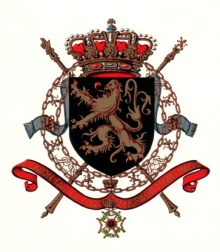 Antwoord op de parlementaire vraag nr. 1037 van 6 januari 2017 van mevrouw N. LANJRI (N), Volksvertegenwoordiger, De uitgereikte humanitaire visa.____________________________________________________________________Het geachte lid vindt hieronder het antwoord op zijn vraag.Hierbij verstrek ik u de cijfers betreffende de aanvragen voor humanitaire visa. Ze komen overeen met de visumaanvragen die in de databank van de FOD Buitenlandse zaken worden ingevoerd in de categorie ‘doel van het verblijf – humanitair’. Ik kan u geen cijfers geven over de visa in het kader van resettlement of andere speciale operaties want de diplomatieke posten hebben geen ad hoc categorie ‘doel van het verblijf’. Deze aanvragen worden dus in de categorie ‘doel van het verblijf – humanitair’ ingebracht. Réponse à la question parlementaire n° 1037 du 6 janvier 2017 de Madame N. LANJRI (N), Députée, les visas humanitaires délivrés.____________________________________________________________________L’Honorable Membre trouvera ci-après la réponse à sa question.Voici les chiffres des demandes de visas humanitaires. Ils correspondent aux demandes de visa encodées dans la catégorie "But du séjour - Humanitaire" de la banque de données du SPF Affaires étrangères. Je ne peux pas vous donner de chiffres sur les visas resettlement ou autre opération spéciale car les postes diplomatiques n'ont pas de catégorie "But du séjour" ad hoc. Ils encodent donc les demandes dans la catégorie "But du séjour - Humanitaire". De Staatssecretaris,	Le Secrétaire d’Etat,	Theo FRANCKENjaaraanvragenaanvragenaanvragenpositieve beslissingenpositieve beslissingenpositieve beslissingennegatieve beslissingennegatieve beslissingennegatieve beslissingenjaarVisa CVisa DTotalVisa CVisa DTotalVisa CVisa DTotal2012218148366172392113076106201322319641917496270316899201414824539398110208347310720158414201.2617191248433310714020169867631.7499012841.18543129172AnnéeDemandesDemandesDemandesDécisions positivesDécisions positivesDécisions positivesDécisions négativesDécisions négativesDécisions négativesAnnéeVisa CVisa DTotalVisa CVisa DTotalVisa CVisa DTotal2012218148366172392113076106201322319641917496270316899201414824539398110208347310720158414201.2617191248433310714020169867631.7499012841.18543129172